Raccord réducteur avec joint roulant 90° ABR 180-150Unité de conditionnement : 1 pièceGamme: K
Numéro de référence : 0055.0423Fabricant : MAICO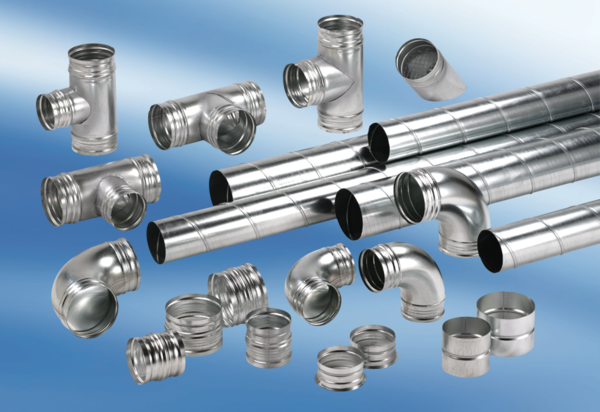 